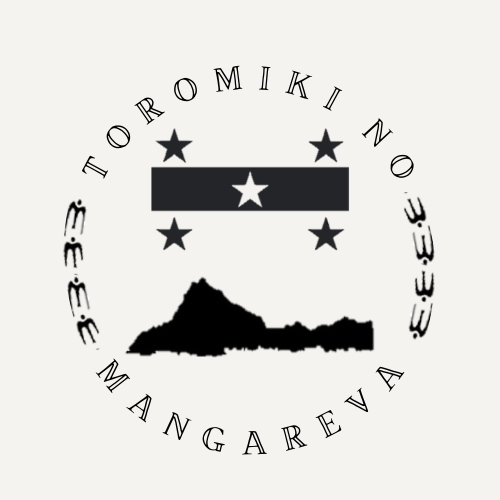 PrésentationContexte, enjeux et rappel des objectifs (1000 car. max) :Les oiseaux sont menacés par divers prédateurs (chats, rats) et par les impacts négatifs de l’action humaine sur les trois îlots de Mangareva. Ce constat pourrait s’expliquer d’une part par le manque de sensibilisation de la population qui n’a pas conscience de son impact négatif et d’autre part cet impact augmenterait le risque d’introduction de nuisibles et de prédateurs pour les oiseaux.(fourmis, rats, chats, chiens). Le projet de préservation répondrait à quatre objectifs : Éduquer la population à mieux reconnaître les espèces d’oiseaux présentes.Suivre les populations d’oiseaux sur les îlots.Identifier les menaces présentes sur les îlots. Sensibiliser la population locale et les visiteurs à la protection de ces lieux.Principales évolutions du contexte et réorientations en fonction des conditions d’exécution (500 car. max - évènements externes ayant influé significativement sur l’exécution du micro-projet (favorables ou défavorables))Nous avons du modifier notre calendrier prévisionnel car la personne en charge du projet a eu un accident qui l’a immobilisé durant plusieurs mois (de février à juin), puis nous avons du adapter les dates de formation à la disponibilité du formateur de la SOP-Manu et à la présence des différentes espèces d’oiseaux. Après concertation avec le formateur de la SOP-Manu, une formation de six jours a suffit. (1 jour en Juin et 5 jours en Novembre). Nous avons du nous adapter aussi en fonction des délais d’attente entre les devis et les commandes concernant l’impression des tee-shirt et des flyers. Rappel des partenaires du micro-projetLes partenaires du micro-projet sont : l’OFB, la DIREN, la commune des Gambier, les pensions de familles de Mangareva (5) , le collège Saint-Raphaël de Rikitea, l’école primaire Maputeoa de Rikitea. Bilan technique et financierExécution techniqueTâches réalisées et productions : renseigner le tableau en page 4 (commentaires, 300 car. max)Nous avons réalisé : un concours de dessin, l’impression de divers produits comme les tee-shirts, des auto-collants, des flyers, affiches de sensibilisation, panneaux, la création d’une page Facebook, une formation de six jours, des ateliers de prévention pour les enfants.Résultats obtenus : renseigner le tableau en page 4 avec les résultats prévus (commentaires, 300 car. max)Chaque action menée par l’association en vue de ce projet a été mené à bien. Le concours de dessin a impliqué tous les enfants de l’île, les tee-shirt se sont tous vendus, la formation a permis de former une vingtaines de personnes et les ateliers de prévention ont réunis une trentaines d’enfants. Bilan des partenariats engagés (présentation des partenariats engagés, 500 car. max)                                                                                                                                                                                                                                                                                                                                                                                                                                                                                                                                                                                                                                                                                                                                                                                         Nos partenaires engagés restent les mêmes que ceux du départ : l’OFB, la DIREN, la commune des Gambier, les pensions de familles de Mangareva (5) , le collège Saint-Raphaël de Rikitea, l’école primaire de Rikitea. Nous avons aussi le soutien de l’ensemble de la population du village de Riktiea qui sont tous devenus membres de l’association. Exécution financière : à remplir si structure hors associationBudget récapitulatif des dépenses réellement engagées dans le cadre du micro-projetCertifié conforme par la personne habilitée à certifier les comptes (Nom, statut, signature et cachet)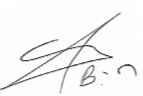 Boosie-Mu Shana , présidente de l’association. 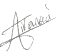 RUAMUTU Aivanaa, trésorier de l’association. Commentaires éventuels sur l’exécution financièreLe budget prévisionnel a pu être respecté pour la plupart des axes du projet. Attention : les frais de structure ne sont pas pris en charge, la rémunération éventuelle des salariés concernés par le micro-projet se fait sur la base du coût réel journalier (fiches de paie à l’appui).Perspectives après micro-projet et conclusionStratégie de sortie de micro-projet adoptée (le cas échéant) (la destination des matériels et équipements (joindre en annexe un bref inventaire), les mesures prises pour garantir la pérennité des acquis et/ou leur réplication, communication autours du micro-projet/ valorisation - 400 car. max.)Pour les projets futurs nous envisageons plusieurs actions tels que la poursuite de l’organisation du concours de dessin et du suivi des différentes espèces d’oiseaux. L’impressions des affiches, flyers et autres tee-shirt va aussi se poursuivre. Pour le moment nous attendons encore les retours des devis pour ensuite lancer les commandes. Leçons à tirer pour de futurs micro-projets (dont éléments et acquis réplicables du micro-projet - 400 car. max)Nous retenons que pour les futurs micro-projets nous aimerions poursuivre les actions comme celles-ci, car les habitants se sont montrés intéressés et impliqués. Y a-t-il eu un effet de levier grâce à Te Me Um (accès à d'autres financement et/ou perspectives de poursuivre avec un projet de plus grande envergure ? Si oui, merci d'expliquer - 500 car. max)Absolument, Te Me Um nous a tout d’abord permis de mettre en place des projets innovants sur notre île et de sensibiliser les habitants. Article pour le site internet (500 car. max, possibilité de joindre des documents ou liens)Nous avons eu plusieurs articles concernant les actions réalisées par l’association et aussi deux reportages qui sont passés sur les journaux locaux. Le 2 Novembre : https://www.tahiti-infos.com/TAHITI-INFOS-N-2272-du-2-novembre-2022_a212977.html Le 14 Juin (P13) : https://www.tahiti-infos.com/TAHITI-INFOS-N-2174-du-14-juin-2022_a209931.html Le 2 Mai (P18) : https://www.tahiti-infos.com/TAHITI-INFOS-N-2145-du-02-mai-2022_a209007.htmlLe reportage TNTV:  https://fb.watch/hnTlLl1Lol/   Le reportage Polynésie 1ère : https://fb.watch/hnTofoMrT2/ Pour mémoire liste des pièces à fournir :- la présente fiche complétée- au moins 3 photos* assorties des crédits au format jpeg ou png de minimum 1000 pxl de côté- les productions et livrables associés au micro-projet- pour les associations, document Cerfa n°15059*02 Compte-rendu financier de subvention complété.- l’OFB se réserve le droit de demander spécifiquement les factures des dépenses prises en charge par Te Me Um Structure, personne en charge du projet et statutLa présidente de l’association Toromiki no Mangareva,Boosie-Mu Shana, est en charge du projet.Coût total du projet (en euro)10000Montant du financement sollicité (respectivement en valeur et % du coût total)Valeur de 6775 euros , donc 67,75 %Lieu de réalisationÀ Rikitea, dans l’archipel des Gambier en Polynésie-Française.Contact (mail et tel)shanaboosie@hotmail.fr  (689) 87 73 06 49Points d'évaluationDescription des actions du micro-projet Résultats prévus du micro-projetRésultats obtenus du micro-projet (indicateurs)Résultats différés du micro-projetAmélioration dans la préservation de la biodiversitéConcours de dessins Ateliers de préventionFormation (1 jour)Réunion publiqueFormation (5 jours)Vente de tee-shirtParticipation de tous les enfants du village.Participation de tous les enfants du village.Participation et prévention des adultes.Participation et prévention des adultes.Participation et prévention des adultes.Faire connaître notre association. Participation de tous les enfants du village.Participation de tous les enfants du village.Participation et prévention des adultes.Participation et prévention des adultes.Participation et prévention des adultes.Faire connaître notre association. xPartenariats (diversité des statuts)Collège Saint-Raphaël de Rikitea, école primaire MaputeoaMairie de Rikitea, comité des fêtes de RiktieaSOP-Manu, Mairie de RikiteaSOP-Manu, Mairie de RikiteaSOP-Manu, Mairie de Rikitea, pension Maro’i, snack Teava, snack Jojo, snack choutime, collège Saint-Raphaël de RiktieaAman ImpressionCollège Saint-Raphaël de Rikitea, école primaire MaputeoaMairie de Rikitea, comité des fêtes de RiktieaSOP-Manu, Mairie de RikiteaSOP-Manu, Mairie de RikiteaSOP-Manu, Mairie de Rikitea, pension Maro’i, snack Teava, snack Jojo, snack choutime, collège Saint-Raphaël de RiktieaAman ImpressionCollège Saint-Raphaël de Rikitea, école primaire MaputeoaMairie de Rikitea, comité des fêtes de RiktieaSOP-Manu, Mairie de RikiteaSOP-Manu, Mairie de RikiteaSOP-Manu, Mairie de Rikitea, pension Maro’i, snack Teava, snack Jojo, snack choutime, collège Saint-Raphaël de RiktieaAman ImpressionCollège Saint-Raphaël de Rikitea, école primaire MaputeoaMairie de Rikitea, comité des fêtes de RiktieaSOP-Manu, Mairie de RikiteaSOP-Manu, Mairie de RikiteaSOP-Manu, Mairie de Rikitea, pension Maro’i, snack Teava, snack Jojo, snack choutime, collège Saint-Raphaël de RiktieaAman ImpressionPREVISONNELPREVISONNELREELREELREELREELREELDétail des coûtsIntitulé de la dépenseQuantité et coût unitaireCoût total de l’actionQuantité et coût unitaireCoût total de l’actiondont auto-financementdont financement demandé à l’OFB dans le cadre de Te Me Umdont autres financementsPersonnel permanent partiellement affecté au projetEncadrement du micro-projet100010001000Personnel permanent partiellement affecté au projetAutre100100Personnel non permanentPersonnel non permanentDéplacementsDéplacements (ie vols longs courriers)13501575DéplacementsDéplacements locaux13003125DéplacementsHébergement13003125DéplacementsRestauration7503125Equipement (ie dépenses d'équipement/investissement imputables au projet)Equipement (ie dépenses d'équipement/investissement imputables au projet)AutreLocation salle et matériel800AutreHonoraires prestataires1600AutreEdition (ex : frais d’impression)1800TotalTotal1000010067753125